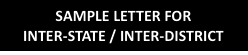 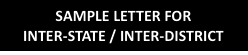 Tarikh : 12hb Januari 2021BER : Kerja Dalam Tempoh Perintah Kawalan Pergerakan (PKP) BER : Kerja Dalam Tempoh Perintah Kawalan Pergerakan Bersyarat (PKPB) BER : Kerja Dalam Tempoh Perintah Kawalan Pergerakan Pemulihan (PKPP)Dengan hormatnya, kami merujuk kepada perutusan khas yang disampaikan oleh Perdana Menteri Malaysia, Tan Sri Muhyiddin Yassin mengenai perkembangan situasi penularan COVID-19 di Malaysia. Melaras kepada keputusan yang disampaikan oleh beliau, mulai 13hb Januari 2021, kerajaan akan melaksanakan PKP di Kuala Lumpur.Namun demikian, syarikat kami terlibat dalam sektor ekonomi perlu (essential economic sector) iaitu PEMBINAAN. Oleh itu, kami akan beroperasi seperti biasa dalam tempoh PKP. Sepertimana yang disampaikan, beliau bersetuju untuk membenarkan 30 peratus pekerja dalam kumpulan pengurusan dibenarkan berada di pejabat.Justeru itu, kami memohon jasa baik pihak berkuasa supaya memberi pelepasan kepada pekerja syarikat kami yang terlibat dalam pengurusan dibawah, untuk hadir ke tempat kerja menjalankan urusan kerja dia dalam tempoh 13hb Januari 2021 sehingga PKP berakhir. Sebarang pertanyaan, sila menghubungi Puan Doraemon (Pengarah) di talian 012-234 4896. Kerjasama pihak tuan amat kami hargai. Sekian, terima kasih.Yang Benar----------------------Puan DoraemonPengarahTarikh : 12hb Januari 2021BER : Kerja Dalam Tempoh Perintah Kawalan Pergerakan (PKP) BER : Kerja Dalam Tempoh Perintah Kawalan Pergerakan Bersyarat (PKPB) BER : Kerja Dalam Tempoh Perintah Kawalan Pergerakan Pemulihan (PKPP)Dengan hormatnya, kami merujuk kepada perutusan khas yang disampaikan oleh Perdana Menteri Malaysia, Tan Sri Muhyiddin Yassin mengenai perkembangan situasi penularan COVID-19 di Malaysia. Melaras kepada keputusan yang disampaikan oleh beliau, mulai 13hb Januari 2021, kerajaan akan melaksanakan PKP di Kuala Lumpur. Namun demikian, syarikat kami terlibat dalam sektor ekonomi perlu (essential economic sector) iaitu PEMBINAAN. Oleh itu, kami akan beroperasi seperti biasa dalam tempoh PKP. Sepertimana yang disampaikan, beliau bersetuju untuk membenarkan pekerja di dalam kumpulan sokongan berada di pejabat, dengan mengambil kira pematuhan ketat SOP yang ditetapkan.  Justeru itu, kami memohon jasa baik pihak berkuasa supaya memberi pelepasan kepada pekerja syarikat kami yang terlibat dibawah, untuk hadir ke tempat kerja menjalankan urusan kerja dia dalam tempoh 13hb Januari 2021 sehingga PKP berakhir. Sebarang pertanyaan, sila menghubungi Puan Doraemon (Pengarah) di talian 012-234 4896. Kerjasama pihak tuan amat kami hargai. Sekian, terima kasih.Yang Benar----------------------Puan DoraemonPengarahTarikh : 12hb Januari 2021BER : Kerja Dalam Tempoh Perintah Kawalan Pergerakan (PKP) BER : Kerja Dalam Tempoh Perintah Kawalan Pergerakan Bersyarat (PKPB) BER : Kerja Dalam Tempoh Perintah Kawalan Pergerakan Pemulihan (PKPP)Dengan hormatnya, kami merujuk kepada perutusan khas yang disampaikan oleh Perdana Menteri Malaysia, Tan Sri Muhyiddin Yassin mengenai perkembangan situasi penularan COVID-19 di Malaysia. Melaras kepada keputusan yang disampaikan oleh beliau, mulai 13hb Januari 2021, kerajaan akan melaksanakan PKP di Kuala Lumpur. Namun demikian, syarikat kami terlibat dalam sektor ekonomi perlu (essential economic sector) iaitu PENGEDARAN. Oleh itu, kami akan beroperasi seperti biasa dalam tempoh PKP. Justeru itu, kami memohon jasa baik pihak berkuasa supaya memberi pelepasan kepada pekerja syarikat kami yang terlibat dibawah, untuk merentas daerah / negeri untuk menjalankan urusan kerja dia dalam tempoh 13hb Januari 2021 sehingga PKP berakhir. Sebarang pertanyaan, sila menghubungi Puan Doraemon (Pengarah) di talian 012-234 4896. Kerjasama pihak tuan amat kami hargai. Sekian, terima kasih.Yang Benar----------------------Puan DoraemonPengarahNamaJawatanIC / PassportMs Bao Ka LiaoHR Manager552013-14-4896NamaJawatanIC / PassportMs Bao Ka LiaoSupport Staff552013-14-4896NamaJawatanIC / PassportMs Bao Ka LiaoDriver552013-14-4896